Питання за темою «Видатні особистості» презентує  Касян Ірина Ігорівна, керівник гуртків Комунального закладу «Харківська обласна станція юних туристів» Харківської обласної  ради.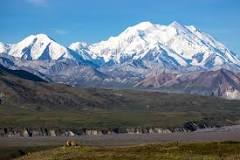 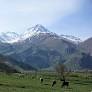 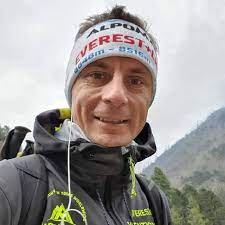 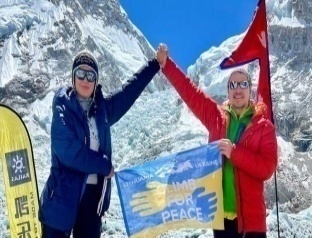 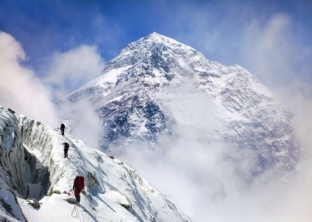 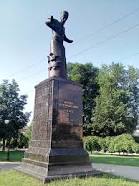 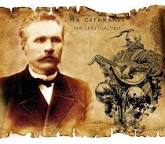 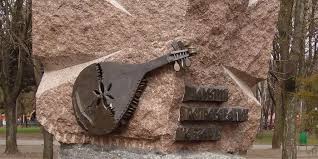 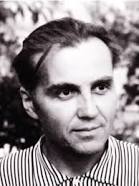 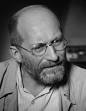 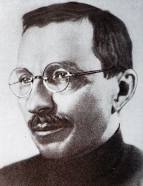 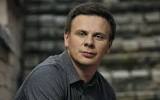 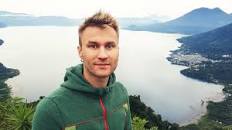 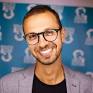 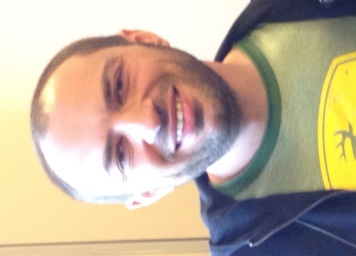 Внесіть в таблицю хрестиком (+) ту (ті) відповідь (-ді, А, Б ,В), яку (які) вважаєте вірною (-ми)  по одному з 13 питань по темі.ПитанняВідповідь А.Відповідь Б.Відповідь В.123456789